ACTUALITZACIÓ EN CITOPATOLOGIA 2023-2024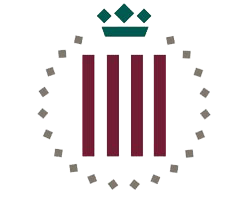 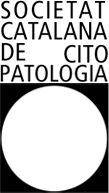 11 D’OCTUBRE: “PDL1 EN CITOLOGIA, TEORIA I CASOS PRÀCTICS”Ponents: Dra. Carme Dinarès (Hospital Universitari Vall d’Hebron); Dr. Daniel Martínez (Hospital Clínic de Barcelona). Coordinadora: Dra Cristina Teixidó (Hospital Clínic de Barcelona). ACMCB, 18.30 -21:00 hores (2,5h)8 DE NOVEMBRE: SESSIÓ DE RESIDENTS: QUÈ HE APRÈS AMB AQUEST CAS?Ponents: Toni Carrasco supervisat per Esther Sanfeliu (Hospital Clínic de Barcelona), Andrea Garcia supervisat per Ignacio Sánchez (Hospital del Mar).Coordinador: Dr. Ignacio Sánchez (Hospital del Mar).ACMCB, 18:30 -21:00 hores. (2,5h)13 DE DESEMBRE: CONFERÈNCIA: INTEL·LIGENCIA ARTIFICIAL EN CITOLOGIAPonent: Sr. Joan Gibert  (Hospital del Mar) Coordinadora: Dra. Ivonne Vázquez (Hospital del Mar) ACMCB, 18:30-21:00 hores. (2,5h)10 DE GENER: ACTUALITZACIÓ EN CITOPATOLOGIA BILIOPANCREÀTICA – NOU SISTEMA D’INFORME DE L’ ORGANITZACIÓ MUNDIAL DE LA SALUT. TEORIA I CASOS PRÀCTICSPonent: Dr. Iván Archilla (Hospital Clínic de Barcelona), Dra Núria Baixeras (Hospital de Bellvitge), Dra. Clarisa González (Mutua de Terrassa) i Dra. Justyna Szafranska (Hospital de Sant Pau).Coordinadora: Dra. Maite Rodrigo (Hospital Clínic de Barcelona)ACMCB, 18:30-21:00 hores. (2,5h)22 DE FEBRER: SESSIÓ CONJUNTA AMB LA SOCIETAT CATALANA D’ANATOMIA PATOLÒGICA: PATOLOGIA INTERVENCIONISTA, T’ANIMES? AGAFA LA PISTOLA!.Ponent: Dra. Carme Dinarès (Hospital de Vall d’Hebron) i el Sr. Francisco Manuel Pérez (Hospital del Mar)	Coordinadora: Dra. Laura López Vilaró, patòleg (Hospital de Sant Pau).Hospital del Mar: 17:00-19:30 hores. (2,5h)13 DE MARÇ: SESSIÓ CITOCULTURAL. ACTUALITZACIÓ EN PATOLOGIA  MAMARIAPonent: Dra. Lara Pijuan (Hospital Universitari de Bellvitge)Coordinador: Dr. Lluís Pons (Laboratorio Eldine Patologia)Lleida. 17:00-20:00 hores (3h)10 D’ABRIL: SESSIÓ DE CITOTÈCNICS.Ponents: Sra. Judit Martínez Luque, citotècnic (Atrys Health); Sra. Beatriu Domenech Grau, citotècnic (Hospital de 	Tortosa Verge de la Cinta); Sr. Gerard Oliver Gassó, citotècnic (CSI Hospital General de L’Hospitalet); Sra. Miriam 	Baqué Alegre, citotècnic (Hospital Universitari Vall d’Hebron); Sra. Gisela Margarit Torras, citotècnic (Consorci 		Hospitalari de Vic).Coordinadors: Sra. Jana Pagès, citotècnic (Hospital Germans Trias i Pujol) i Sr. Oriol Gibert, citotècnic (Hospital 		Universitari de Bellvitge)ACMCB, 18:30-21:00 hores (2,5h)8 DE MAIG: SESSIÓ XARXES SOCIALS: EL USO DE TWITTER EN CITOLOGÍA. INTEL·LIGÈNCIA APLICADA EN CITOLOGIA I RECURSOS EDUCATIUS.Ponents: Dr. Hector Torres (Hospital Universitario Central de Asturias Oviedo); Sr. Isidre Munné (Teaching Assistant, Ironhack)Coordinadora: Dra. Lara Pijuan (Hospital Universitari de Bellvitge)ACMCB, 18:30-21:00 hores (2,5h).12 DE JUNY: RODA DE CASOS. Ponents: 1 Representant per cadascun dels hospitals participants (16-18 hospitals).Coordinadora: Dra M. J. Fantova, patòleg (Hospital de Mataró)  ACMCB, 16:00-20:00 hores.(4h)